Lesson 16:  Solving and Graphing Inequalities Joined by “And” or “Or”ClassworkExercise 1Solve , for . Graph the solution on a number line.Solve for .  Graph the solution on a number line and write the solution set as a compound inequality.Solve  for .  Graph the solution on a number line and write the solution set as a compound inequality.Quickly solve , for .  Graph the solution on a number line.Use your work on (4) to quickly graph the solution on a number line to each inequality below.                                            ii.            Exercise 2Consider the compound inequality Rewrite the inequality as a compound statement of inequality.Write a sentence describing the possible values of. 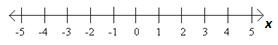 Graph the solution set on the number line.Exercise 3Consider the compound inequality .Rewrite the inequality as a compound statement of inequality.Solve each inequality for .  Then, write the solution to the compound inequality. Write a sentence describing the possible values of . Graph the solution set on the number line.Exercise 4Given  What must be true in order for the compound inequality to be a true statement?Write a sentence describing the possible values of .Graph the solution set on the number line.Exercise 5Given	Solve each inequality for .  Then, write the solution to the compound inequality.Write a sentence describing the possible values of .Graph the solution set on the number line.Problem Set Solve each compound inequality for  and graph the solution on a number line.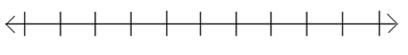 g.    h.     